PONEDJELJAK, 4.5.2020.BROJEVI OD 70 DO 80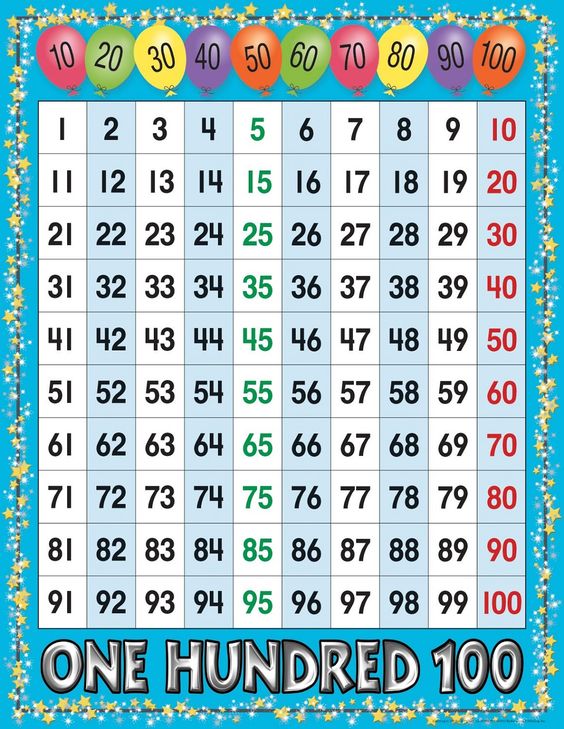 PROČITAJ I PREPOZNAJ  BROJEVE :NAPIŠI BROJEVE KOJI NEDOSTAJU: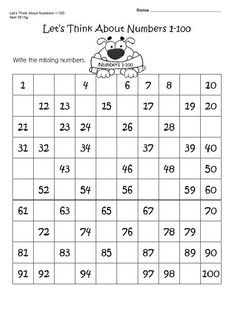 